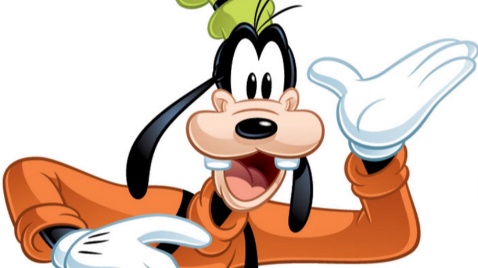 Πηγαίνετε στον ακόλουθο σύνδεσμο και βρείτε το Unit 7: Arthur and his family (o Άρθουρ και η οικογένειά του) http://ebooks.edu.gr/modules/ebook/show.php/DSDIM-C107/736/4822,21959/Προχωρώντας προς τα κάτω θα βρείτε το : Lesson 2: We can’t find Arthur (δεν μπορούμε να βρούμε τον Άρθουρ)Ακούστε το ηχητικό πολλές φορές και επαναλαμβάνετε, ώστε να το μάθετε ανάγνωση.ΜετάφρασηΏρα για μεσημεριανό φαγητό, όλοι!Πού είναι ο Άρθουρ; Δεν μπορώ να τον βρω.Σοφό ξωτικό, δεν μπορούμε να βρούμε τον μικρό Άρθουρ. Μπορείς να βοηθήσεις;Ας δούμε. Πρέπει να σκεφτείτε: Ποια είναι τα αγαπημένα του μέρη;Ας κοιτάξουμε στο πάρκο. Κάνει ποδήλατο εκεί κάθε μέρα!Είναι στην παιδική χαρά; Παίζει στην τσουλήθρα και την κούνια κάθε βράδυ!Είναι στον κήπο; Παίζει μπάσκετ με τους φίλους του εκεί.Είναι στην λιμνούλα; Κολυμπάει εκεί κάθε πρωί!Ω, όχι! Δεν μπορούμε να τον βρούμε! Πού είσαι Άρθουρ;Exercise 1, p. 92: Διαβάστε, διαλέξτε και πείτεExercise 2, p. 92: Στον ίδιο σύνδεσμο, πηγαίνετε παρακάτω και βρείτε την δραστηριότητα 2. Ποιος το λέει αυτό; Ακούστε το ηχητικό και βάλτε νούμερα στο βιβλίο σας. Exercise 3, p.93: Πού είναι αυτοί; Γράψτε στο τετράδιο, όπως το παράδειγμα, για τις άλλες εικόνες. Θυμόμαστε: για άντρες ξεκινάμε με he και για γυναίκες με she.4. Let’s sing!  Στον ίδιο σύνδεσμο, παρακάτω, θα βρείτε το τραγούδι. Ακούστε το όσες φορές θέλετε και τραγουδήστε μαζί!    Homework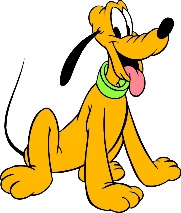 Καλή Ανάγνωση το μάθημα (p. 91)Companion: p. 10, lesson 2 (ride a bike- elf)Activity book: p. 71, Exercise 1: Διαβάστε και ταιριάξτεp. 71, Exercise 2: Κάντε το σταυρόλεξοp. 72, Exercise 3: Ποια είναι τα αγαπημένα τους μέρη; Ταιριάξτε και γράψτε στο τετράδιο όπως το παράδειγμα.(Α: Australia, B: ship, C: treehouse, D: China, E: palace, F: school, G: cellar) p. 72, Exercise 4: Με σένα τι γίνεται; Βάλε ν στον πίνακα και γράψε στο τετράδιο τι κάνεις συχνά (often), συνήθως (usually), πάντα (always).Example:  I usually swim.